Dear parents and carers,                                                                                          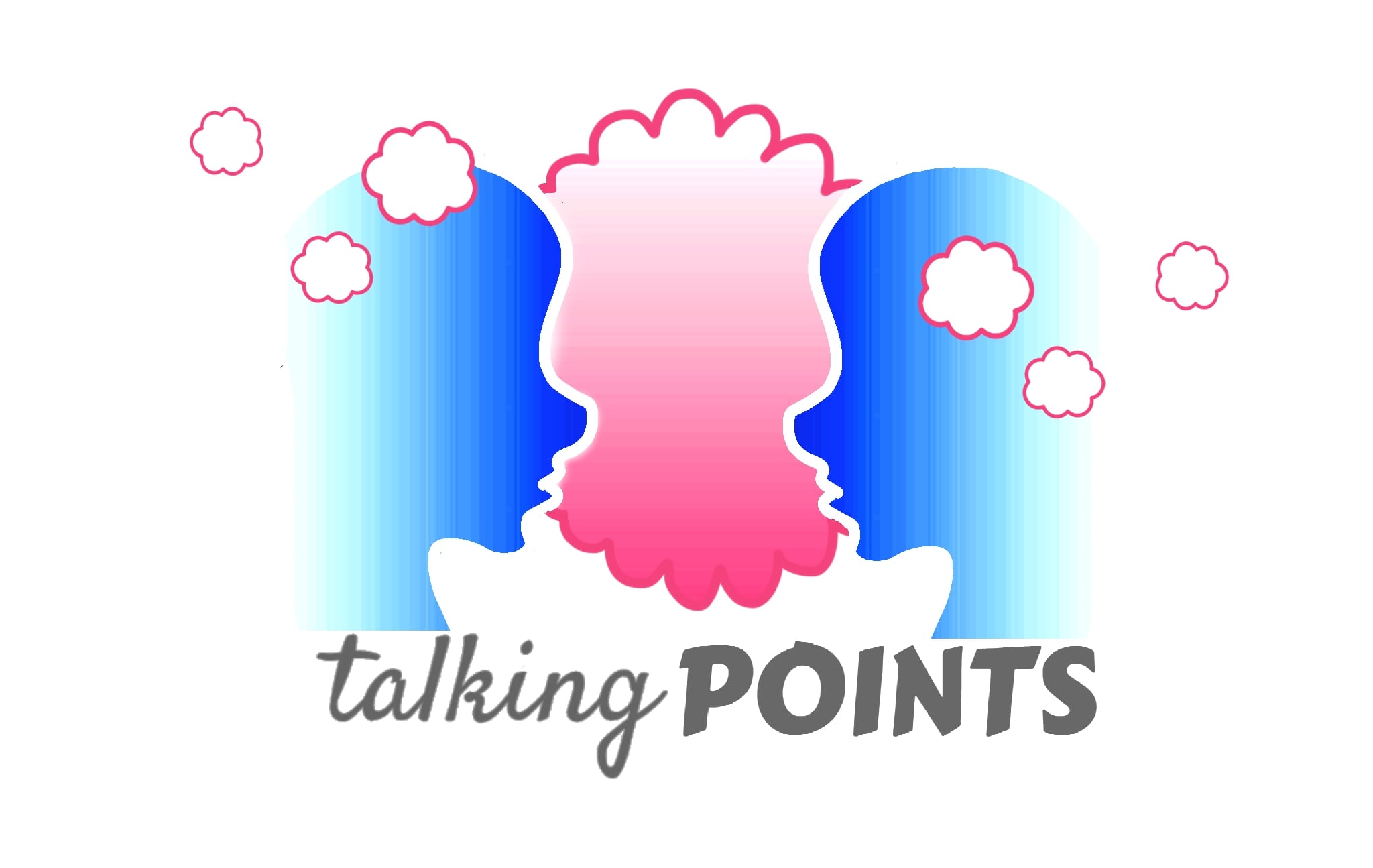 Our school is using the Talking Points schemes of work to deliver the government guidance on Health and Relationships education. It uses picture books as a starting point to get children talking about their own health and mental wellbeing as well as addressing other issues such as managing money and understanding democracy. Its aim is to develop children’s understanding of themselves, their emotions and how to deal with others. It also teaches children how to stay safe in many situations and who to speak to if they are ever worried or concerned.Each two-week Talking Point unit has a question attached and they are listed below with the book that the children will read as a starting point. If you have any questions or concerns, please contact the school in writing. Stephen.Tapley@william-alvey.lincs.sch.ukThank you for your continued supportTalking Point QuestionBookAuthor1What’s that feeling I have?The bear, the piano, the dog and the fiddleDavid Litchfield2What do I do when my friend is cross?I hate everythingSue Graves3How do I compromise?The squirrels who squabbledRachel Bright4How do I do emergency first aid?Charlie is brokenLauren Child5Am I at risk? Mini Rabbit not lostJohn Bond6How do I stay safe online? Chicken clickingJeanne Willis7Am I safe on my mobile phone? Elle gets a mobile phoneNina Du Thaler8What can I do about negative thoughts? Your mind is like the skyBronwen Ballard9Should I own up? David gets in troubleDavid Shannon10Is it ok to hug? Miles is the boss of his bodySamantha Kurtzman-Counter and Abbie Schiller11What’s an aspiration?StardustJeanne Willis12What is enterprise?Ruby's wishSharin Yim Bridges13What worries me in the world?The king who banned the darkEmily Howarth-Booth14What is discrimination?Along came a differentTom McLaughlin15What does it mean to be anti-social?The bad seedJory John16How do I support my community?What can a citizen do?Dave Eggers17What’s a volunteer?A Castle on Viola StreetDyanne Disalvo18Can I volunteer or help others?The red bicycleJude Isabella